___ My child is not ordering for the month of JanuaryForm Due by: Monday 12/16 (Late orders will not be accepted)Monthly Ordering for Breakfast and Lunch  Each month, you will receive this form to fill out to order breakfast and lunch.   Please check the box for breakfast and indicate H (hot) or C (cold) for your lunch choice (just write H or C in the box to indicate what you are ordering).  By checking a box, you are also committing to pay for the meals at the price you qualify for (free, reduced, full price).         January – Breakfast  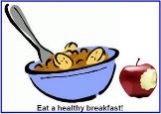 January  – Lunch 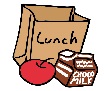 Please indicate your milk choice for the days your child is purchasing lunch:        chocolate milk     or     plain milkStudent Name: ___________________________________________________________     Room # _________________Parent Signature: __________________________________________________   	678910131415161720No School212223242728293031678910131415161720No School212223242728293031